ワン・ワールド・フェスティバルfor Youth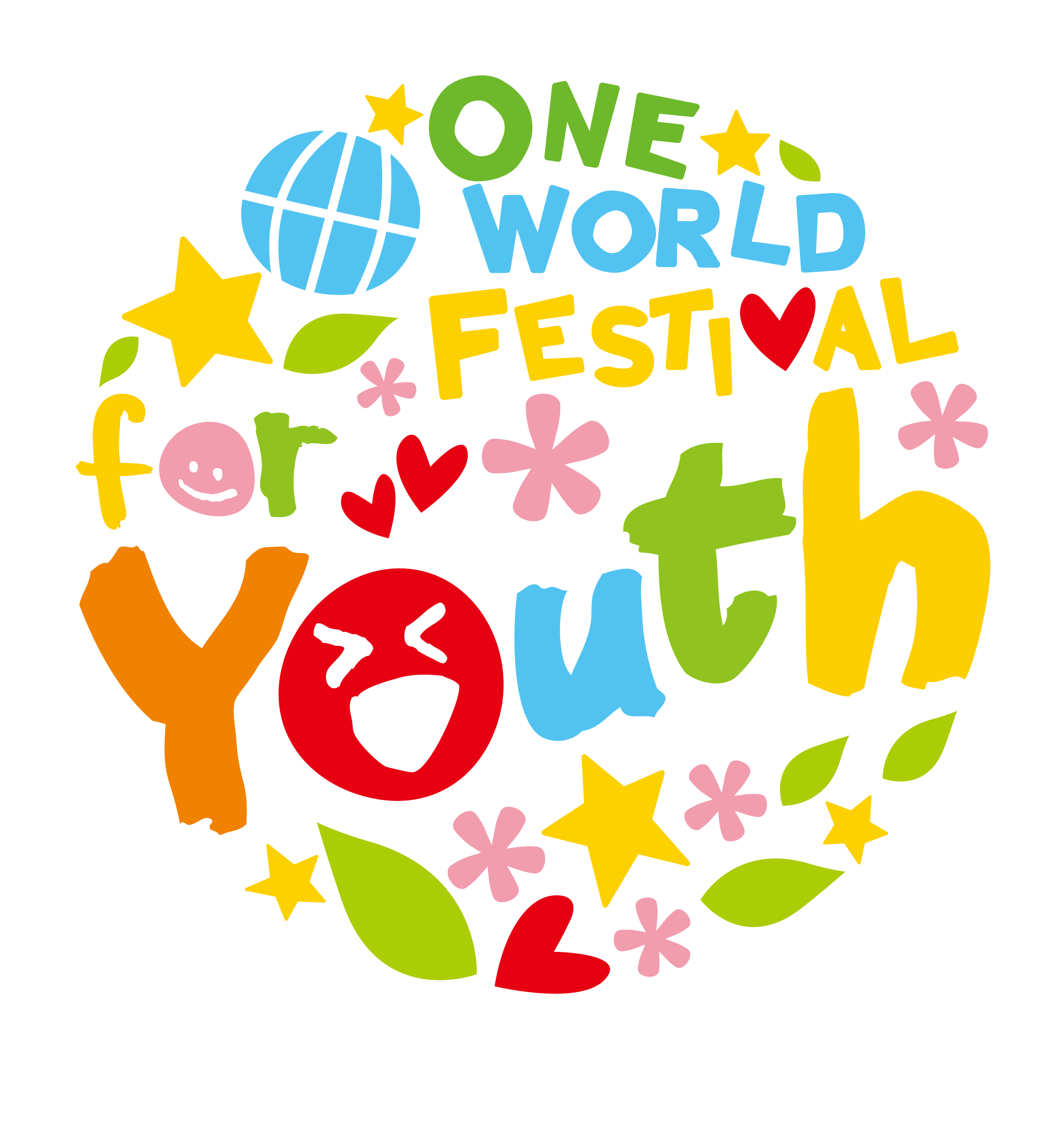 高校生のための国際交流･国際協力EXPO2016高校生のための国際協力助成プログラム概要シート【締め切り】　2016年11月1日（火）　17:00　必着【提出方法】　（特活）関西ＮＧＯ協議会へメール(youth_expo@kansaingo.net)で送付チーム名：代表者氏名及び高校：名前　　　　　　　　　　　　　　　　　　学校名・学年担当教員氏名：保護者氏名：テーマ（○で囲んでください）：①震災・防災　②環境・開発　③戦争・平和　④人権・貧困　⑤保健・衛生タイトル：※企画内容と計画表を作成してください。企画の目的と実施する内容について500～600文字以内で要点を簡潔に記入してください。実施計画（スケジュール）を箇条書きで簡潔に記入してください。